Вторая младшая  группаЛексическая тема «День книги. Сказки».Родителям рекомендуется:Читать, пересказывать с детьми  русские народные сказки: «Курочка», «Колобок», «Теремок», «Репка», «Лисичка со скалочкой», «Смоляной бочок», «Маша и медведь» и другие. Знать названия и содержание сказок: «Три медведя», «Гуси-лебеди», «Царевна-лягушка», «Снегурочка», «Лисичка-сестричка и Серый волк», «Кот, петух и лиса», и другие;Игра «Теремок» (на координацию речи с движениями).Стоит в поле теремок, теремок. (Поднять руки над головой, кончики пальцев правой руки соединить с кончиками пальцев левой, образуя «крышу»)
Он не низок, не высок, не высок. (Присесть, затем встать)
На двери висит замок.
Никто его открыть не смог. (Сильно сцепить пальцы «в замок» перед собой)
Слева зайка, справа мишка, (Кивать головою влево - вправо)
Отодвиньте-ка задвижку! (Тянуть руки в стороны, не размыкая пальцев)
Слева ёжик, справа волк. (Кивать головою влево - вправо)
Открывают теремок, теремок. (Развести руки в стороны)Раскрась.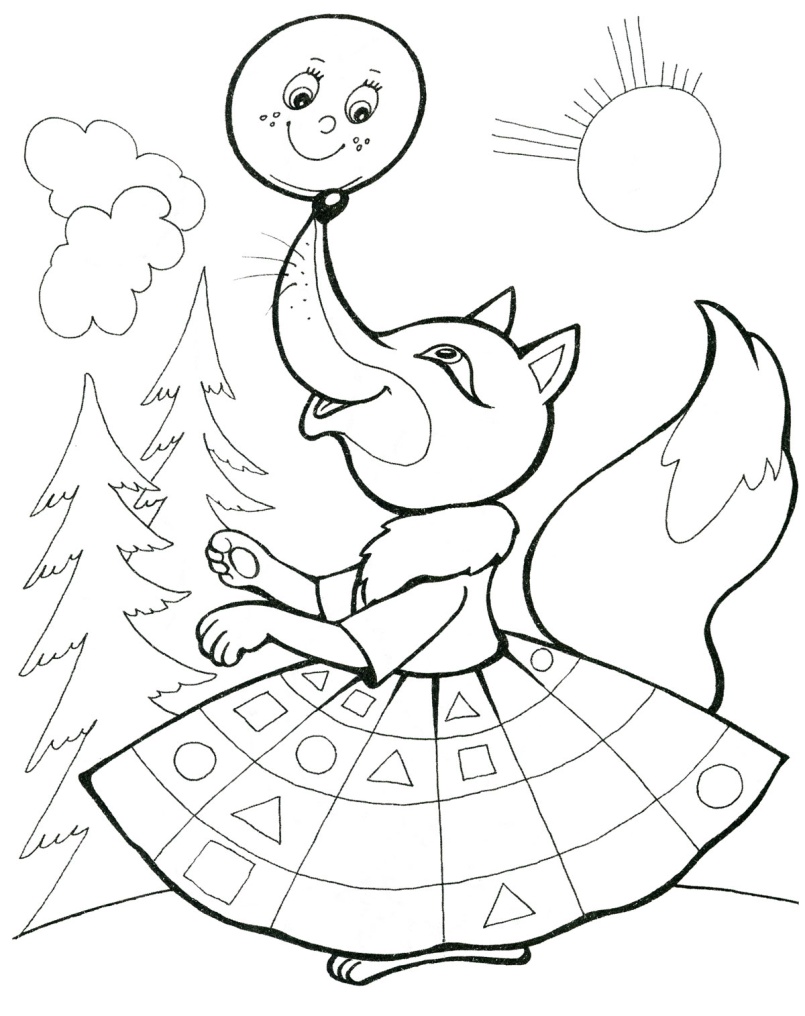 